FRAGEbogen Zur PersonBitte kreuzen Sie die ifs -  Aus- / Weiterbildung an, für die Sie sich interessieren: Bitte fügen Sie für Weiterbildungen mit Zertifikatsabschluss als unbeglaubigte Kopiefolgende Unterlagen bei:   (Unterlagen können nicht zurück gesandt werden) Tabellarischer LebenslaufAbschlusszeugnisse (Ausbildung bzw. Studium)Nachweise über längerfristige, relevante WeiterbildungenAngaben zur PersonAngaben zum Berufbitte auch DIE Rückseite ausfüllen  Bisherige WeiterbildungFrühere Berufsausbildung(en)  /  Abschlüsse:Bisherige Weiterbildungen  (insbesondere im systemischen / therapeutischen / beraterischen Feld):(Bitte mit Angabe des Stundenumfangs)Berufliche Perspektive:Möglichkeiten der praktischen Arbeit während der Weiterbildung: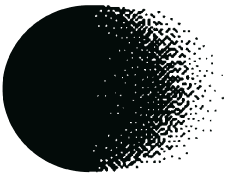 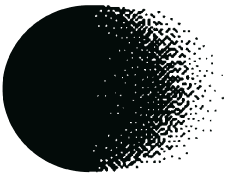 Bitte senden Sie Ihre Bewerbungsunterlagen an folgende Adresse:ifs  Institut für Systemische Familientherapie, Supervision und OrganisationsentwicklungBochumer Straße 5045276 EssenOder per E-Mail an: info@ifs-essen.de   Infotag / Einführungstag / -seminar am   Zum späteren Start in folgender Aus- oder Weiterbildung: Name/Vorname:Straße:PLZ/Ort:Geburtsdatum:Familienstand/ Kinder:Tel. privat:Tel. dienstlich:Mobil:  Fax:E-Mail:höchster Berufs- bzw. Studienabschluss:Jahr:  höchster Berufs- bzw. Studienabschluss:derzeitiger Arbeitgeber/Dienststelle:dort beschäftigt als: weitere Berufsqualifikationen:weitere Berufsqualifikationen:Berufserfahrung (Wie viele Jahre insgesamt?):	Berufserfahrung (Wie viele Jahre insgesamt?):	Berufserfahrung (Wie viele Jahre insgesamt?):	Berufserfahrung (Wie viele Jahre insgesamt?):	Ort/ Datum Unterschrift